DESAYUNO CARDIOSALUDABLE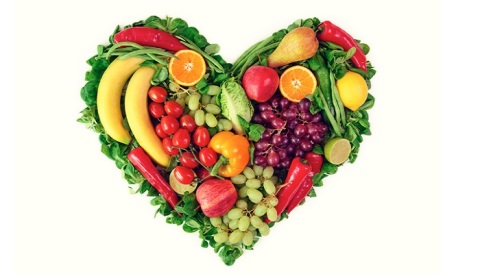 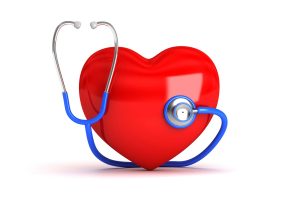 Centro Cultural San Gregorio          JUEVES 3 DE MAYO9:00h:CHARLA“Desayuno Cardiosaludable” impartida por Enfermero de Colegio de Enfermería.Para la población en general10:00h: Bienvenida Presidenta Excma. Diputación de Cáceres y Presidenta Colegio de Enfermería.10:30h:Desayuno CardiosaludableMayores de 65 años y previa inscripción en el ayuntamiento.Desde hoy martes hasta el jueves día 26 a las 14:00 horas (plazas limitadas).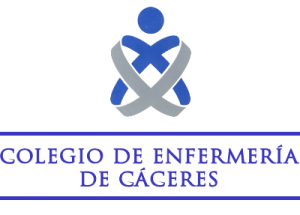 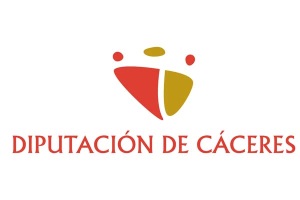 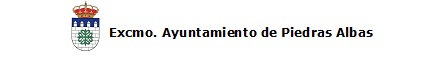 Organiza: 